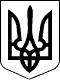 УКРАЇНАЧЕЧЕЛЬНИЦЬКА РАЙОННА РАДАВІННИЦЬКОЇ ОБЛАСТІРОЗПОРЯДЖЕННЯ14.07.2020 	                                                                                                         № 33-вПро надання відпусткиП’яніщуку С. В.	На виконання статті 55 Закону України «Про місцеве самоврядування в Україні», статті 21 Закону України «Про службу в органах місцевого самоврядування», статті 6 Закону України «Про відпустки»,  з о б о в ’ я з у ю:1. ВІДБУВАЮ у щорічну основну відпустку терміном 6 календарних днів   з 18 липня 2020 року по 19 липня 2020 року (2 календарних дні), з 25 липня 2020 року по 26 липня 2020 року (2 календарних дні) та з 01 серпня 2020 року по 02 серпня 2020 року (2 календарних дні), за відпрацьований період з 17.12.2019 року по 16.12.2020 року. 2. Виконання обов’язків голови районної ради покласти на заступника голови районної ради Крук Н.А.3. Головному бухгалтеру виконавчого апарату районної ради         Римарчук В. А. нарахувати і виплатити відпускні відповідно до пункту 1 цього розпорядження.4. Винести дане розпорядження на розгляд чергової сесії Чечельницької районної ради 7 скликання.	5. Контроль за виконанням цього розпорядження залишаю за собою.Голова районної ради                                                                С. П’ЯНІЩУКУКРАЇНАЧЕЧЕЛЬНИЦЬКА РАЙОННА РАДАВІННИЦЬКОЇ ОБЛАСТІРОЗПОРЯДЖЕННЯ28.07.2020           	                                                                                           № 23Про виконання обов’язків директоратериторіального центру соціальногообслуговування (надання соціальних послуг)Чечельницького району	На виконання пункту 7 статті 55 Закону України «Про місцеве самоврядування в Україні», підпункту 12 пункту 2 рішення 5 сесії Чечельницької  районної ради 7 скликання від 15 липня 2016 року №119 «Про Порядок призначення і звільнення з посад керівників підприємств, установ, закладів, організацій - об’єктів спільної власності територіальних громад  Чечельницького району Вінницької області», з о б о в ’ я з у ю:1. Покласти  виконання  обов’язків директора територіального центру соціального обслуговування (надання соціальних послуг) Чечельницького району на МАРТИНЮКА Станіслава Миколайовича, заступника директора територіального центру соціального обслуговування (надання соціальних послуг) Чечельницького району з правом першого підпису на фінансово-господарських документах з 01.08.2020 року на період до вирішення питання про призначення директора територіального центру соціального обслуговування (надання соціальних послуг) Чечельницького району в установленому законом порядку, увільнивши від виконання зазначених обов’язків МАЛИК Ірину Миколаївну.         2. Визнати таким, що втратило чинність розпорядження голови районної ради від 10.03.2020 року № 16 «Про виконання обов’язків директора територіального центру соціального обслуговування (надання соціальних послуг) Чечельницького району» з 01.08.2020 року.3. Винести дане питання на розгляд чергової сесії районної ради 7 скликання.4. Контроль за виконанням цього розпорядження залишаю за собою.Підстава: Заява Малик І.М.Голова районної ради		        С. П’ЯНІЩУКУКРАЇНАЧЕЧЕЛЬНИЦЬКА РАЙОННА РАДАВІННИЦЬКОЇ ОБЛАСТІРОЗПОРЯДЖЕННЯ31.07.2020 	                                                                                                         № 36-вПро надання відпусткиП’яніщуку С. В.	На виконання статті 55 Закону України «Про місцеве самоврядування в Україні», статті 21 Закону України «Про службу в органах місцевого самоврядування», статті 6 Закону України «Про відпустки»,  з о б о в ’ я з у ю:1. ВІДБУВАЮ у щорічну основну відпустку терміном 7 календарних днів   з 03 серпня 2020 року по 09 серпня 2020 року, за відпрацьований період з 17.12.2019 року по 16.12.2020 року. 2. Виконання обов’язків голови районної ради покласти на заступника голови районної ради Крук  Н. А.3. Головному бухгалтеру виконавчого апарату районної ради         Римарчук В. А. нарахувати і виплатити відпускні відповідно до пункту 1 цього розпорядження.4. Винести дане розпорядження на розгляд чергової сесії Чечельницької районної ради 7 скликання.	5. Контроль за виконанням цього розпорядження залишаю за собою.Голова районної ради                                                                С. П’ЯНІЩУКУКРАЇНАЧЕЧЕЛЬНИЦЬКА РАЙОННА РАДАВІННИЦЬКОЇ ОБЛАСТІРОЗПОРЯДЖЕННЯ13.08.2020           	                                                                                           № 25Про керівника КНП «Чечельницька ЦРЛ»	На виконання пункту 7 статті 55 Закону України «Про місцеве самоврядування в Україні», пункту 1 cтатті 3 Закону України «Про відпустки», постанови Кабінету Міністрів України від 27.12.2017 року №1094 «Про затвердження Порядку проведення конкурсу на зайняття посади керівника державного, комунального закладу охорони здоров’я», рішення 21 сесії Чечельницької районної ради 7 скликання від 07 листопада 2018 року № 447 «Про затвердження Порядку проведення конкурсу на зайняття посади керівника комунального закладу охорони здоров’я», рішення 29 сесії Чечельницької районної ради 7 скликання від 24 червня 2020 року № 607 «Про утворення постійно діючої конкурсної комісії з проведення конкурсу на зайняття вакантної посади керівника комунального закладу охорони здоров’я», з о б о в ’ я з у ю:1. ЗВІЛЬНИТИ МОГИЛУ Сергія Миколайовича з посади керівника комунального некомерційного підприємства «Чечельницька центральна районна лікарня»  Чечельницької районної ради Вінницької області  (далі - КНП «Чечельницька ЦРЛ»)  у зв’язку із закінченням терміну дії контракту з   13 серпня 2020 року. 2. Покласти виконання обов’язків керівника КНП «Чечельницька ЦРЛ» на КАСЯНЮК Тетяну Володимирівну, заступника головного лікаря по медичній частині з правом першого підпису на фінансово-господарських документах з   13 серпня 2020 року на період до вирішення питання про керівника підприємства в установленому законодавством порядку.         3. Оголосити конкурс на вакантну посаду керівника КНП «Чечельницька ЦРЛ» та опублікувати оголошення про конкурс на офіційному сайті Чечельницької районної ради.4. Винести дане питання на розгляд чергової сесії районної ради 7 скликання.	5. Контроль за виконанням цього розпорядження залишаю за собою.Підстава:  заява Могили С.М. від 13.08.2020 рокуГолова районної ради		        С. П’ЯНІЩУКУКРАЇНАЧЕЧЕЛЬНИЦЬКА РАЙОННА РАДАВІННИЦЬКОЇ ОБЛАСТІРОЗПОРЯДЖЕННЯ14.08.2020 	                                                                                                         № 45-вПро надання відпусткиП’яніщуку С. В.	На виконання статті 55 Закону України «Про місцеве самоврядування в Україні», статті 21 Закону України «Про службу в органах місцевого самоврядування», статті 6 Закону України «Про відпустки», пункту 1 постанови Кабінету Міністрів України від 27.04.1994 року № 250 «Про порядок і умови надання державним службовцям, посадовим особам місцевого самоврядування додаткових оплачуваних відпусток», з о б о в ’ я з у ю:1. ВІДБУВАЮ у додаткову оплачувану відпустку за 2020 рік терміном 15 календарних днів з 29 серпня 2020 року по 12 вересня 2020 року та в щорічну основну відпустку терміном 1 календарний день - 13 вересня 2020 року, за відпрацьований період з 17.12.2019 року по 16.12.2020 року.  Всього 16 календарних днів.2. Виконання обов’язків голови районної ради покласти на заступника голови районної ради Крук  Н. А.3. Головному бухгалтеру виконавчого апарату районної ради         Римарчук В. А. нарахувати і виплатити відпускні відповідно до пункту 1 цього розпорядження.4. Винести дане розпорядження на розгляд чергової сесії Чечельницької районної ради 7 скликання.	5. Контроль за виконанням цього розпорядження залишаю за собою.Голова районної ради                                                                С. П’ЯНІЩУКУКРАЇНАЧЕЧЕЛЬНИЦЬКА РАЙОННА РАДАВІННИЦЬКОЇ ОБЛАСТІРОЗПОРЯДЖЕННЯ28.08.2020           	                                                                                                № 26Про введення в дію новогоштатного розпису  	На виконання пункту 7 статті 55 Закону України «Про місцеве самоврядування в Україні», постанови Кабінету Міністрів України від               9 березня 2006 року № 268 «Про упорядкування структури та умов оплати праці працівників апарату органів виконавчої влади, органів прокуратури, судів та інших органів» зі змінами, наказу Міністерства соціальної політики України від 16 травня 2016 року № 515 «Про внесення змін у додатки до наказу Міністерства праці України від 02 жовтня 1996 року № 77, зареєстрованого в Міністерстві юстиції України від 23 травня 2016 року за №757/28887,                 з о б о в ’ я з у ю: Ввести в дію новий штатний розпис з 01 вересня 2020 року (додається).2. Здійснювати доплату до рівня мінімальної зарплати за повністю виконану місячну норму праці.3. Головному бухгалтеру виконавчого апарату районної ради         Римарчук В. А. проводити розрахунки заробітної плати працівників згідно з пунктами 1, 2 цього розпорядження.4. Винести дане розпорядження на розгляд чергової сесії Чечельницької районної ради 7 скликання.5. Визнати таким, що втратило чинність розпорядження голови районної ради від 12.06.2020 року № 20 «Про введення в дію нового штатного розпису».    6. Контроль за виконанням цього розпорядження залишаю за собою.Голова районної ради                                                          С. П’ЯНІЩУК   ЗАТВЕРДЖЕНО								  Розпорядження голови								  районної ради							            від 28 серпня 2020 р. № 26ШТАТНИЙ РОЗПИСЧечельницької районної ради сьомого скликання№  з/пНазва  посадиКількість одиницьПосадовий оклад, грн1Голова районної ради 1150002Заступник голови районної ради 1120003Керуючий справами виконавчого апарату районної ради196004Головний бухгалтер виконавчого апарату районної ради170005Головний спеціаліст - юрисконсульт виконавчого апарату районної ради            15100Організаційний відділ виконавчого апарату районної радиОрганізаційний відділ виконавчого апарату районної радиОрганізаційний відділ виконавчого апарату районної радиОрганізаційний відділ виконавчого апарату районної ради6Начальник організаційного відділу  виконавчого апарату районної ради17000Загальний відділ виконавчого апарату районної радиЗагальний відділ виконавчого апарату районної радиЗагальний відділ виконавчого апарату районної радиЗагальний відділ виконавчого апарату районної ради7Начальник загального відділу виконавчого апарату районної ради                170008Оператор комп’ютерного набору загального відділу виконавчого апарату районної ради                138009Комендант адмінбудинку районної ради1380010Водій районної ради1284311Прибиральник службових приміщень районної ради1272312Сторож районної ради1272313Сторож районної ради1272314Машиніст (кочегар) котельні районної ради (на період опалювального сезону)1(2*0,5)2723Всього1484035